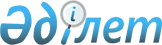 О переименовании улицы села Новоникольское Кызылжарского района Северо-Казахстанской областиРешение акима Новоникольского сельского округа Кызылжарского района Северо-Казахстанской области от 22 мая 2017 года № 8. Зарегистрировано Департаментом юстиции Северо-Казахстанской области 19 июня 2017 года № 4227
      В соответствии с пунктом 2 статьи 35 Закона Республики Казахстан от 23 января 2001 года "О местном государственном управлении и самоуправлении в Республике Казахстан", пунктом 4 статьи 14 Закона Республики Казахстан от 8 декабря 1993 года "Об административно-территориальном устройстве Республики Казахстан", на основании заключения областной ономастической комиссии от 14 апреля 2015 года № 4-1 и учитывая мнение населения, аким Новоникольского сельского округа РЕШИЛ:
      1. Переименовать улицу Революционную села Новоникольское Кызылжарского района Северо-Казахстанской области в улицу имени Ивана Куренкова.
      2. Контроль за исполнением настоящего решения оставляю за собой.
      3. Настоящее решение вводится в действие со дня его первого официального опубликования.
					© 2012. РГП на ПХВ «Институт законодательства и правовой информации Республики Казахстан» Министерства юстиции Республики Казахстан
				
      Аким сельского округа

Е. Захарова

      "СОГЛАСОВАНО"

      Руководитель коммунального 
государственного учреждения 
"Кызылжарский районный 
отдел культуры и развития 
языков"

С. Алдаева

      22 мая 2017 г. 

      Руководитель коммунального 
государственного учреждения 
"Кызылжарский районный 
отдел архитектуры, 
строительства, 
жилищно-коммунального 
хозяйства, пассажирского
транспорта и автомобильных 
дорог"

Б. Ильясов

      22 мая 2017 г.
